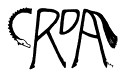 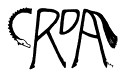 2022 Lynne Kimball Davis Year-end Clinic November 19th and 20th Entry Form Entries open October 1st, 2022.  Entry must be IN-HAND on Oct. 22, 2022 to be eligible for lottery draw. Rider Name: _____________________________________________________________________________________ Address: ___________________________________________ City, State, Zip: ________________________________ Phone: ________________________________ Email: ____________________________________________________ Riders for this clinic are chosen by lottery draw with no preference given to BOTH day riders or SINGLE day riders.  We are reserving one spot each day for Junior riders.     Juniors not drawn for the Junior spot will be added to the drawing for their level. You MUST be a CRDA member to submit an entry for the lottery.  You may submit a membership form and separate check with your clinic entry.  See www.crdressage.org for membership information.  Lessons are $150 for adults and $125 for Juniors for 45-minute private session. If your entry is not drawn for the clinic, your check will be shredded.  If you are submitting an entry for both days, send two separate checks – one for each day.  Riders are eligible as Juniors from the beginning of the calendar year until the end of the calendar year in which they reach the age of 18.   Please indicate which day(s) you would like to ride: 	Saturday only _______  	Sunday only _______   BOTH Saturday AND Sunday ______ EITHER Saturday OR Sunday ______. Are you a:   	Junior ______  	Adult Amateur ______ Professional _________ Cancellation Policy:  Cancellations PRIOR to the closing date will be refunded. Cancellations AFTER the closing date are refundable ONLY IF THE SLOT IS FILLED by an alternate rider.  I hereby attend this camp/clinic/competition at my own risk, subject to the rules of the Charles River Dressage Association, Inc. (“CRDA”) and the hosting facility. I hereby agree to be responsible for any injury or damages that may occur to myself or others, or be caused by animals, vehicles, trappings or belongings to or exhibited by me. I further agree to be absolutely responsible for the physical condition of any animal under my control or ownership and will also release, indemnify and save harmless CRDA and its directors, officers, members, and volunteers, the hosting facility, its owners, employees and agents; any and all clinicians, instructors, managers, volunteers, and any of their agents from any damage, expense and/or liability arising out of or resulting from any act or omission of myself, CRDA, hosting facility, clinicians, instructors, and their agents, servants or employees. I certify that all my horse(s) are free from contagious disease. Warning: an Equine Professional is not liable for any injuries to, or death of, a participant in equine activities, pursuant to Chapter 128, Section 2D of the Massachusetts General Laws.    Signature: _______________________________________________________ Date:_____________________ Must be signed by Parent or guardian if under age 18 Make your check(s) made payable to CRDA, and send to Angela Rice, 829 NW Main St, Douglas MA 01516 .   Did you… Include your check (one for each day you want to enter the lottery)? Confirm you’re a current CRDA member and if not, include your membership form and a separate check? Complete the required information form about you and your horse? Complete and sign the photo release form? Sign and include the Apple Knoll Release?  Include a copy of a current Coggins? Questions? angelarice3737@gmail.com or 860-617-5675 (before 8 PM please) 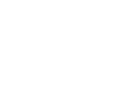 ** REQUIRED INFORMATION!! ** This information will be shared with clinician prior to the clinic.  CRDA will also include a condensed version for the horse and rider bios that will be available to auditors. Horse’s Name: _________________________________________________________________________  Horse’s Age: _______________________        	Horse’s Gender (circle):       M      G       S    Horse’s Breed: __________________________________________________________________________ 	         Please describe your highest level of riding on any horse. _______________________________________________________________________________________ ____________________________________________________________________________________________________________________ ____________________________________________________________________________________________________________________ ____________________________________________________________________________________________________________________ Please describe your horse’s level of training. _______________________________________________________________________________________ ____________________________________________________________________________________________________________________ ____________________________________________________________________________________________________________________ ____________________________________________________________________________________________________________________ What level are the two of you working on together now? This will be the level you are entering for the clinic! _______________________________________________________________________________________ ____________________________________________________________________________________________________________________ Do you have any specific goals or something in particular that you would like to focus on during your lesson time?  _______________________________________________________________________________________ ____________________________________________________________________________________________________________________ ____________________________________________________________________________________________________________________ ____________________________________________________________________________________________________________________ Charles River Dressage Association PHOTO RELEASE FORM  I hereby grant permission to the Charles River Dressage Association (CRDA) to use photographs and/or video of me taken on November 19-20 2022 at the Year End Clinic, held at Apple Knoll Farm, Millis, MA  in publications, news releases, online, and in other communications related to the mission of CRDA. (Signature of Adult, or Guardian of Children under age 18) 	Name: 	 	Address: 	 	Phone (day):  	 (evening): 	 	Email Address (optional): 	 Thank you! 